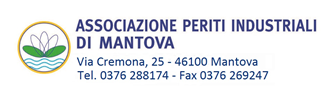 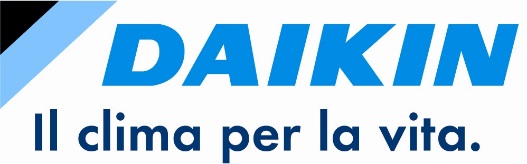 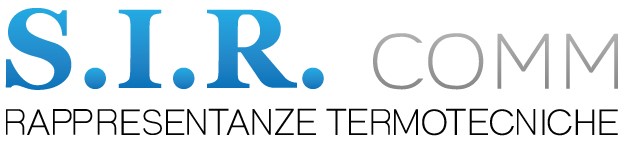 "Novità ed aggiornamenti sulle soluzioni tecnichecommerciali, alberghiere e residenziali”Con la presente siamo lieti di invitarla all’incontro tecnico formativo della durata di 4 ore con il riconoscimento di 4 crediti formativi, previsto per giovedì 18 aprile 2019Il corso è organizzato presso la sede dell’Ordine dei Periti di MantovaPROGRAMMA14,00 Arrivo partecipanti e registrazione 14,15 Benvenuto 14,30 Inizio Lavori Novità ed aggiornamenti sulle soluzioni tecniche commerciali, alberghiere e residenzialiNormativa F-Gas17,30 Dibattito 18,00 Fine Lavori Responsabile scientifico: 	Ing. Gabriele Martino				Ing. Filippo LarosaAi Periti Industriali e Periti Industriali Laureati, la partecipazione all’evento dà diritto a n. 4 (quattro) crediti formativi ai sensi del Regolamento per la Formazione Continua dei Periti Industriali in vigore dal 01.01.2017. 